Name:  _______________________________________			Problem:Calculate the height of a stack of paper using the knowledge that we have learned regarding exponents and exponent laws.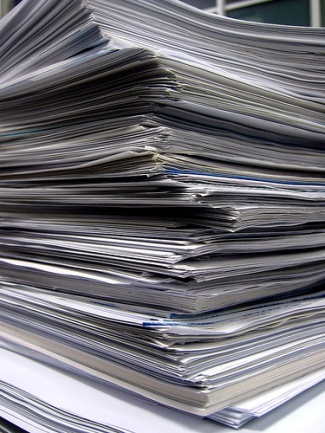 Materials:Pencil8 ½ x 11 sheet of paperMetric rulerCalculatorYour work must show:An understanding of the problemA correctly completed tableExpression of the pattern using exponentsAn accurate measurement of 100 sheets of paper in mm (to 1 decimal place)Calculation for one sheet of paper in mm (to 4 decimal places)Calculation of the height of pile of paper after 25 foldsExpression of the calculated height in many different SI unitsRelation of the calculated height to an object of similar sizeProcedure:Part 1Using a piece of standard sheet of 8 ½ x 11 paper, fold the paper in half to form 2 layers. Fold it in half again. Keep folding the paper until you cannot make the next fold. Complete the table for the number of folds you were able to make.Look for the pattern in the number of layers. Express the pattern in the number of layers as a power.Complete the table and write a power for number of layers after 25 folds. Calculate the power.Name:  _______________________________________		Block:  _____	Please use this as your final copy. Use your own paper to complete the rough copy.Part 2Accurately measure the thickness of 100 sheets (200 pages) in your math textbook using a metric ruler. Record you measurement in mm (to one decimal place).Thickness of 100 sheets: Use this measurement to calculate the thickness of 1 sheet of paper. Record your answer in millimetres (to four decimal places).(Show your work)				Thickness of one sheet:Calculate how high the layers would be after 25 folds. Record your answer in millimetres (to one decimal place). (Show your work)				Height of stack of paper:Give your answer in as many different units as you can.      cm			     m				kmGive an example of something in real life that is approximately this height or length.__________________________________What have you learned about powers and their exponents laws?What ways can you think of to remember the laws and how to use them?______________________________________________________________________________________________________________________________________________________________________________________________________Performance Assessment Rubric: 
How Thick Is a Pile of Paper? Outcome: N9.1Demonstrate an understanding of powers with integral bases (excluding base 0) and whole number exponents by: representing repeated multiplication using powers using patterns to show that a power with an exponent of zero is equal to one solving problems involving powersUnit 2 Problem: How Thick Is a Pile of Paper?Unit 2 Problem: How Thick Is a Pile of Paper?Number of FoldsNumber of LayersNumber of Layers as Powers01122345678910111213141516171819202122232425Not YetGetting ThereYesYes andWowConceptual UnderstandingConceptual UnderstandingConceptual UnderstandingConceptual UnderstandingConceptual UnderstandingConceptual UnderstandingShows understanding by applying and explaining the patterns that result from folding paperShows understanding by applying and explaining the patterns that result from folding papershows very limited understanding; unable to use or explain patterns shows partial understanding; some use of patterns; parts are incomplete or somewhat confusingshows understanding; uses and explains patternsShows thorough understandingshows advanced understanding; uses and explains patterns effectively and thoroughly Procedural KnowledgeProcedural KnowledgeProcedural KnowledgeProcedural KnowledgeProcedural KnowledgeProcedural KnowledgeAccurately:– completes a table showing number of folds and layers; and powers– uses powers to express the pattern– evaluates the power for 25 folds– calculates thickness of 1 layer and the height after 25 folds– relates thickness to other objects Accurately:– completes a table showing number of folds and layers; and powers– uses powers to express the pattern– evaluates the power for 25 folds– calculates thickness of 1 layer and the height after 25 folds– relates thickness to other objects limited accuracy; major errors or omissions in:– completing the table – using powers to express the pattern– evaluating the power for 25 folds– calculating thickness of 1 layer and height after 25 folds– relating thickness to other objectspartially accurate; many errors or omissions in: – completing the table – using powers to express the pattern– evaluating the power for 25 folds– calculating thickness of 1 layer and height after 25 folds– relating thickness to other objectsgenerally accurate; some errors or omissions in: – completing the table – using powers to express the pattern– evaluating the power for 25 folds– calculating thickness of 1 layer and height after 25 folds– relating thickness to other objectsVery accurate; few errors or omission in: – completing the table – using powers to express the pattern– evaluating the power for 25 folds– calculating thickness of 1 layer and height after 25 folds– relating thickness to other objectsaccurate and precise; no errors in:– completing the table – using powers to express the pattern– evaluating the power for 25 folds– calculating thickness of 1 layer and height after 25 folds– relating thickness to other objectsProblem-Solving SkillsProblem-Solving SkillsProblem-Solving SkillsProblem-Solving SkillsProblem-Solving SkillsProblem-Solving SkillsUses appropriate strategies to solve the problem successfully and explain the solutionUses appropriate strategies to solve the problem successfully and explain the solutionuses few effective strategies; does not solve the problem successfully (answer is not reasonable)uses some appropriate strategies, with partial success; may have difficulty explaining the solutionMostly uses appropriate strategies to successfully solve the problem and explain solutionsuses appropriate strategies to successfully solve the problem and explain solutionsuses effective and often innovative strategies to successfully solve the problem and explain solutionsCommunicationCommunicationCommunicationCommunicationCommunicationCommunicationPresents work and explanations clearly, using appropriate mathematical terminology (e.g., exponent, power, base)Presents work and explanations clearly, using appropriate mathematical terminology (e.g., exponent, power, base)does not present work and explanations clearly, uses few appropriate mathematical termspresents work and explanations with some clarity, using some appropriate mathematical termspresents work and explanations clearly, using appropriate mathematical termspresents work and explanations clearly and correctly, using appropriate a range of mathematical termspresents work and explanations precisely and correctly  in full sentences, using a range of appropriate mathematical terms